Bachelor in het onderwijs: kleuteronderwijsThomas More| Lepelstraat 2 | 2290 VorselaarVoorbereiding begeleide activiteit lessenpakketVoorbereiding begeleide activiteit lessenpakketVOORBLADVOORBLADTitel (aard van de activiteit, thema): Thema: “Beter voorkomen dan genezen”Titel: Impressie 2  Handen wassen, hoe doen we dat? (Handen wassen (Hygiëne) + Gezonde voeding)Titel (aard van de activiteit, thema): Thema: “Beter voorkomen dan genezen”Titel: Impressie 2  Handen wassen, hoe doen we dat? (Handen wassen (Hygiëne) + Gezonde voeding)Beginsituatie: Hoe ga je concreet rekening houden met de beginsituatie bij deze activiteit/dit aanbod?Door de Coronacrisis kon onze stage jammer genoeg niet doorgaan, de scholen gingen dicht en ons land ging in ‘lockdown’ . Dit heeft een enorme inpakt op kinderen, volwassenen en ouderen maar ook zeker op de maatschappij. Als één van de alternatieve stageopdrachten voorzie ik een lessenpakket voor de 3-jarigen kleuters. In het lessenpakket komt vooral het voorkomen van ziektes en het sociaal contact wanneer je ziek bent aanbod “Beter voorkomen dan genezen.” Wat moet je doen om ziekte te voorkomen? (voorkomen juist/fout spel + neus snuiten) Handen wassen, hoe doen we dat? (Handen wassen (Hygiëne) + Gezonde voeding) Wat te doen als je wel ziek bent? (Beweegspel EHB(O)ziekte  + dokter bellen) Niet in contact met anderen komen als je ziek bent. (Alternatief: kaartjes maken)Beginsituatie: Hoe ga je concreet rekening houden met de beginsituatie bij deze activiteit/dit aanbod?Door de Coronacrisis kon onze stage jammer genoeg niet doorgaan, de scholen gingen dicht en ons land ging in ‘lockdown’ . Dit heeft een enorme inpakt op kinderen, volwassenen en ouderen maar ook zeker op de maatschappij. Als één van de alternatieve stageopdrachten voorzie ik een lessenpakket voor de 3-jarigen kleuters. In het lessenpakket komt vooral het voorkomen van ziektes en het sociaal contact wanneer je ziek bent aanbod “Beter voorkomen dan genezen.” Wat moet je doen om ziekte te voorkomen? (voorkomen juist/fout spel + neus snuiten) Handen wassen, hoe doen we dat? (Handen wassen (Hygiëne) + Gezonde voeding) Wat te doen als je wel ziek bent? (Beweegspel EHB(O)ziekte  + dokter bellen) Niet in contact met anderen komen als je ziek bent. (Alternatief: kaartjes maken)Differentiatie:Ik stel open en gesloten vragen.Elk kind neemt deel op eigen niveau.2 soorten schema’s handen wassen. (basis & uitgebreider)Differentiatie:Ik stel open en gesloten vragen.Elk kind neemt deel op eigen niveau.2 soorten schema’s handen wassen. (basis & uitgebreider)Doelstellingen: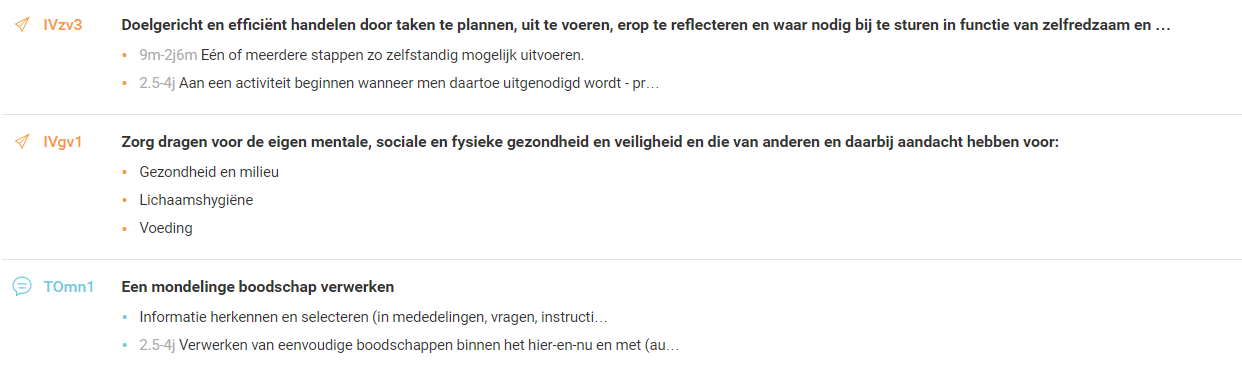 Doelstellingen:Organisatie:Alle materialen klaarzetten.De inleiding en kern gaan door in de zithoek.Slot gaat door in groepjes.De activiteit gaat van start na de middag.Inleiding: Filmpje rik en Celine.(Kan ook gespeeld worden met klasdier Sofie de slak en juf A)Kern: Handen wassen voorbeeld + gezonde voeding.Slot: Oefenen handen wassen met begeleiding van juf (+ stappenplan)+ Gezonde voeding.Organisatie:Alle materialen klaarzetten.De inleiding en kern gaan door in de zithoek.Slot gaat door in groepjes.De activiteit gaat van start na de middag.Inleiding: Filmpje rik en Celine.(Kan ook gespeeld worden met klasdier Sofie de slak en juf A)Kern: Handen wassen voorbeeld + gezonde voeding.Slot: Oefenen handen wassen met begeleiding van juf (+ stappenplan)+ Gezonde voeding.Afspraken:Stilzitten en luisteren wanneer juf aan het woord is.Niet door elkaar praten.Respect voor elkaar: Elkaar geen pijn doen, afstand houden, luisteren naar anderen.Respect voor materiaal: Niets stuk maken en gebruik materialen enkel waarvoor ze dienen.Stil zijn bij stilte materiaal. (muziek instrument)Samen spelen en elkaar helpen.Afspraken:Stilzitten en luisteren wanneer juf aan het woord is.Niet door elkaar praten.Respect voor elkaar: Elkaar geen pijn doen, afstand houden, luisteren naar anderen.Respect voor materiaal: Niets stuk maken en gebruik materialen enkel waarvoor ze dienen.Stil zijn bij stilte materiaal. (muziek instrument)Samen spelen en elkaar helpen.Materiaal:Filmpje Rik en Celine OF Sofie de slakPlan handen wassen (Basis en uitgebreid)Spray (verf en water)Handoek, water, zeepDoos + Gezonde voeding naar keuze (+- 5 soorten: Noten, melk, Appel, Wortel en eitje) in een doos Aardappelmesje, bordjes en schillenbakje.Materiaal:Filmpje Rik en Celine OF Sofie de slakPlan handen wassen (Basis en uitgebreid)Spray (verf en water)Handoek, water, zeepDoos + Gezonde voeding naar keuze (+- 5 soorten: Noten, melk, Appel, Wortel en eitje) in een doos Aardappelmesje, bordjes en schillenbakje.Bronnen:Schema handen wassen :https://www.zorgvoorbeter.nl/images/PVZ/vindplaats/hygiene/handen-wassen.pngBronnen:Schema handen wassen :https://www.zorgvoorbeter.nl/images/PVZ/vindplaats/hygiene/handen-wassen.pngKernwoorden:Niezen, handen, wassen, bacteriën, zeep, ziek, besmetten, gezond, voeding, proeven, fruit, groenten, kraan, schuimen, wrijven, vingers, …Kernwoorden:Niezen, handen, wassen, bacteriën, zeep, ziek, besmetten, gezond, voeding, proeven, fruit, groenten, kraan, schuimen, wrijven, vingers, …Om te onthouden (achteraf in te vullen):Om te onthouden (achteraf in te vullen):LESVERLOOP                                                                                                               (opbouw + impulsen)1. Alle materialen klaarzetten.De inleiding en kern gaan door in de zithoek Slot gaat door in groepjesDe activiteit gaat van start na de middagOverloop afspraken en herinner kleuters hieraanInleiding: Filmpje rik en Celine Kan ook gespeeld worden met klasdier Sofie de slak en juf A.Juf A zet filmpje op, op groot scherm.Inhoud filmpje 3. Kern: Handen wassen voorbeeld + gezonde voeding Juf A heeft alle spullen voor het handen wassen klaarstaanJuf A volgt samen met de kleuters het stappenplan (zonder water en zeep)Ze oefenen de bewegingen en overlopen de stappen.Alle kinderen doen mee. Juf A: Wauw dan hebben we goed gedaan, dan denk ik dat we de doos in de gang mogen gaan halen. Kindje van de dag mag de doos in de gang gaan halen.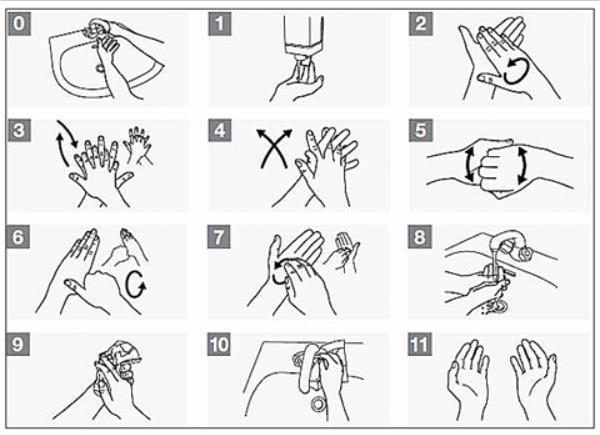 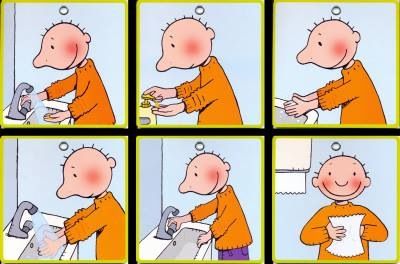 Doos openen. Wauw wat zit er allemaal in? Kinderen benoemen wat ze zien: fruit, groenten, melk, noten, …Juf A geeft volgende impulsen Wat zie je?Welke kleur heeft het?Is het groot of klein?Waarom zouden Juf Celine en Rik dit als cadeau hebben?Inderdaad de dokter had gezegd tegen Rik dat hij ook gezond moest eten.Is het gezond?Is dat goed om ons lichaam sterk te maken zodat we niet snel ziek worden?Juf A zet: Hmmm dan zullen we eens beginnen smullen en bijt bijna van de appel tot de ze een briefje ziet liggen.“Hallo lieve vriendjes en juf A, Als beloning hebben we met de post een doos gezonde voeding opgestuurd, zo kunnen jullie er eens van proeven. Rik en ik denken dat jullie het super lekker gaan vinden. MAAR vergeten jullie niet jullie handen te wassen. Tot snel, Rik en juf CelineTip: Rik zijn lievelingsfruit is zebra fruit. Dat wil zeggen dat je de schil van bv een appel maar half weg snijdt. (stimuleert kinderen om schil te eten) Overgang slot.Slot: Oefenen handen wassen met begeleiding van juf (+ stappenplan)+ Gezonde voeding “Juf A: zullen we dan eerst allemaal om de beurt onze handen wassen en daarna allemaal samen eens proeven van al dat lekkers?”Kinderen komen 1 per 1 handen wassen aan lavabo onder begeleiding van juf A en het stappenplan.Juf A gebruikt hier de spray-bus (en spreekt 1x op de handen van kinderen) Kinderen zien zo visueel de ‘bacteriën’ verdwijnen.Impulsen Wat moeten we nu doen?Wat is de volgende stap?Zijn je handen proper denk je?Goed zo!…Als iedereen klaar is verzamelen de kinderen terug in de kring, het proefmoment kan beginnen. (Lowie krijgt een eigen proefstoel)ImpulsenKleur benoemenVinden jullie het lekker?Hoe smaakt het?Fruit benoemenZebra schil.Afrondinggesprek: vonden jullie het leuk? wat vonden jullie?Verwerking terug te vinden in hoeken  kijk hoekenfiche